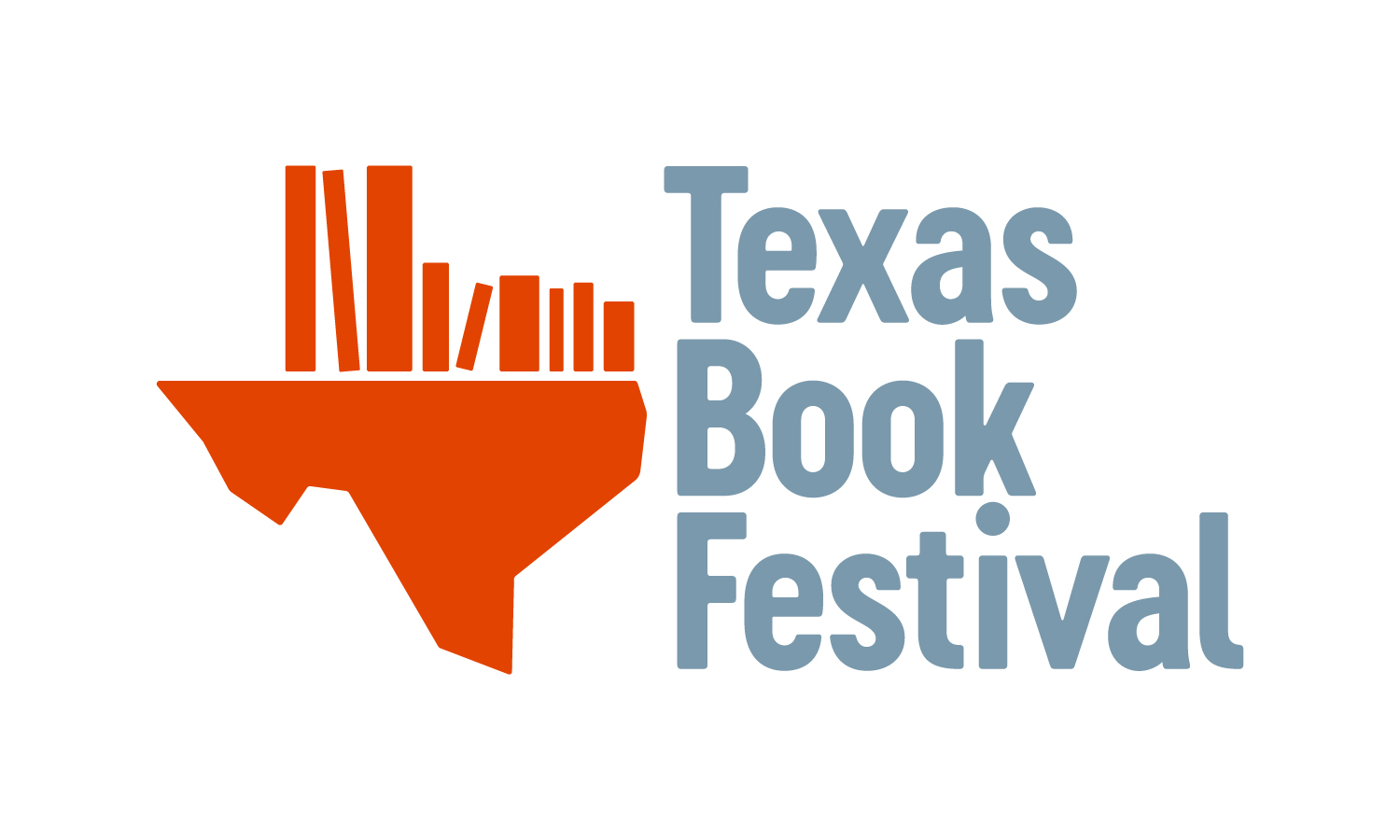 General Instructions for 2019 Grants:The Texas Book Festival accepts applications from Texas public libraries.  Only complete applications will be considered.  Libraries which did not submit timely final reports for past grants will not be considered on the current application cycle.   All grant applications are reviewed by a committee selected by the Texas Library Association and the Texas Book Festival.When to Apply:The Texas Book Festival has one funding period per year for Library Grants.  For the 2017-2018 cycle, applications will be accepted with postmarks no earlier than December 10, 2018 and no later than January 25, 2019.   Where to Apply:Please mail three (3) copies of each application to:Texas Book Festival GrantsTexas Library Association3355 Bee Caves Road, Suite 401Austin, Texas 78746-6763Faxed or emailed applications will not be accepted.  If you have questions or concerns, please contact Lea Bogner at (512) 477-4055 or Lea@texasbookfestival.orgWe fund Collections Enhancements Grants You can upgrade or increase book collections, e-books, books on CD, and special collections in support of community needs. Test prep, SAT/ACT and reference materials are also included in this grant.  Will NOT be funded: Videos (VHS or DVD)                Equipment for Staff UseMusic CDsGiveaway BooksMarketing ProgramsSubscriptionsTextbooksKitsProgramming materials Hardware (reformat)Accelerated readersFinal Report SubmissionIf an award is granted, it is agreed that the grantee will complete the Texas Book Festival Final Report and submit it no later than December 1, 2019 by e-mail to Lea@texasbookfestival.rog For guidelines, please refer to the General Guidelines section of the application (pages 1-2).Has this library received a Texas Book Festival Grant in the past?	No____     Yes____Check all that apply:  	 2010____     2011____    2012____    2013____    2014____   Other____District Boundary as listed by TLA: _____________________________________________________________http://www.txla.org/district-boundariesName of library: ___________________________________________________________________Has this library received a Texas Book Festival Grant in the past?	No    YesIf you have received the grant before, in which years (please list)District Boundary as listed by TLA: ___________________________________________________________https://txla.org/tla-groups/tla-districts/Are you a branch library? No    YesIf branch, provide headquarters library: ___________________________________________________*Please note that we will only award one grant per branch systemPlease select the grant that you are applying for. Your stated budget should add up to the selected amount. I am applying for an e-content grant for $1,500 I am applying for a collections enhancement grant for $2,500 If awarded this grant, check should read: ____________________________________________Contact Person: _________________________________   Title: ____________________________Phone: _____________________ Email:________________________________________________Mailing address (where check should be mailed): _____________________________________________________________________________________City: __________________________  Zip:___________________  County: _____________________Library Director: ________________________Contact Email:____________________________Information about library:If an award is received, this library agrees to submit a progress report including an accounting of funds by December 1, 2019 to: Lea@texasbookfestival.org _______________________________________			____________________________Signature of Head Librarian					DateBranch library applications must have signature of library director.Type your responses to the following questions following the suggested word count. Every section of this application must be completed for the application to be reviewed.  No attachments will be considered for this portion of the application.  1. Project Description  A. Please state how you will use the Texas Book Festival grant funds to increase or upgrade collections.   Suggested word count: 300-500 B. Describe the need or the gaps you have identified in your collection and state how the Texas Book Festival award will be used to meet the need or fill those gaps identified.  Please include data to support the need. (For example, if you are requesting books for young readers, please describe the young reader population, the state of your collection, the number of young readers looking for books, etc.) Suggested word count: 300-500C. Describe who in your community will benefit from this award. Suggested word count: 150-300 3. Proposed BUDGET A. Give an estimated budget and numbers of books and book-related materials to be purchased with these funds. Funds must add up to the selected grant amount ($1,500 or $2,500) .Funds may be requested for the purchase of non-traditional book-related items, such as audio-books or e-books for existing e-readers within an e-content grant.  TBF grants do not fund videos. Example of how to fill in table is provided below. Please delete the example and input your data. Add to the table as necessary.B. Where do you plan to the purchase the books from and why?  Suggested word count: 50-200 C.  Please attach specific quotes from vendors to support your above estimates (ex. Simon & Schuster, Harper Collins, local bookstore, etc.) as addendums to this application.  Please list all attached quotes below. We encourage you to place orders for shelf-ready books but do not require it.3.  TimelineProvide a brief timeline of how you will use the funds, shelve the books, and market the Texas Book Festival and complete the final report. Please note that we request that the majority of books purchased with TBF funds are shelved by July. Suggested format: table or list 4.  PUBLICITY / PROMOTIONA. Below is a list of ways that we ask that libraries promote the Texas Book Festival and the Collection Grant. Please check the items that you are willing and able to do. Book plates in purchased booksEmails to listservSignage in library and town Instagram Twitter FacebookB. Do you have other ideas on how to spread awareness of the Texas Book Festival in your community? If so, please describe. Suggested word count: 100-300C. How will you educate your staff and volunteers on the new collection? Suggested word count: 250Number of full-time employeesNumber of part-time employees Current yearly budget Current materials budget  Average number of books checked out per month